VÙNG Quản Lý Trầm CảmTài liệu tham khảo:  Viện Sức Khỏe Tâm Thần Quốc Gia (không đề ngày tháng); Viện Sức Khỏe Tâm Thần Quốc Gia năm 2016Tài liệu này được soạn thảo bởi Quality Insights, Mạng Lưới Cải Thiện Chất Lượng Medicare –Tổ Chức Cải Thiện Chất Lượng hỗ trợ Chiến Dịch Quốc Gia về Cải Thiện Chất Lượng Sức Khỏe Tại Nhà, theo hợp đồng với Các Trung Tâm Dịch Vụ Medicare & Medicaid (CMS), một cơ quan của Bộ Y Tế và Dịch Vụ Nhân Sinh Hoa Kỳ. Các quan điểm được trình bày không nhất thiết phản ánh chính sách của CMS. SốẤn Bản 11SOW-WV-HH-MMD-033117AV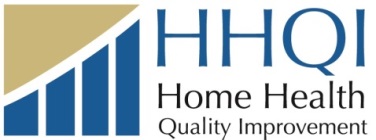 VÙNG MÀU XANHAN TOÀN (MỤC TIÊU)Cảm thấy có hy vọngKhông cảm thấy buồn rầu hay u sầuCó thể tập trungKhông khó ngủNgon miệngQuý Vị Làm Rất Tốt!Các triệu chứng của quý vị đang trong tầm kiểm soátHành động:Dùng thuốc theo chỉ dẫn Thực hiện những hành động thú vị và vui vẻDuy trì thói quen ngủ đều đặnDuy trì lịch hẹn khám với bác sĩVÙNG MÀU VÀNGCẢNH BÁONếu quý vị có bất kì triệu chứng nào sau đây:Lúc nào cũng có tâm trạng buồn Lo lắng hơn, dễ cáu, dễ tức giận hơn, và/hoặc cảm thấy trống rỗng Ít hứng thú với hoạt động hàng ngàyKhó ngủ hoặc ngủ quá nhiềuKhông thể cảm thấy vui vẻ hoặc thú vịKhó tập trungÍt hứng thú với đồ ăn hoặc ăn quá nhiềuQuên hoặc không dùng thuốcQuên lịch hẹn khám sức khỏe Hãy Hành Động Ngay Hôm Nay!Quý vị có thể cần thay đổi thuốcHành động:Đặt ra các mục tiêu nhỏCố gắng tập thể dụcỞ bên cạnh những người quan tâm tới quý vị Hãy gọi cho bác sĩ chăm sóc sức khỏe tại nhà của quý vị(số điện thoại của cơ quan)Hoặc gọi cho bác sĩ của quý vị(số điện thoại của bác sĩ)VÙNG MÀU ĐỎTÌNH TRẠNG KHẨN CẤPBao trùm bởi cảm giác lo lắng, cáu kỉnh, tức giận hoặc trống rỗngCảm thấy tuyệt vọng hoặc bất lựcCó suy nghĩ làm tổn thương bản thân hoặc người khácKhông thể ra khỏi giườngKhông thể ngủ đượcKhông ăn được gì hoặc ăn quá nhiềuKhông thể dùng thuốc hoặc duy trì lịch hẹn khám với bác sĩHãy Hành Động NGAY BÂY GIỜ!Quý vị cần được kiểm tra ngay lập tứcHành động:Hãy gọi cho bác sĩ của quý vị(số điện thoại của bác sĩ)Hoặc gọi đến Đường Dây Nóng: 
1-800-273-8255Hoặc đến Khoa Cấp CứuHoặc gọi cho bác sĩ chăm sóc sức khỏe tại nhà của quý vị(số điện thoại của cơ quan)